ZARZĄD KOMUNALNYCHZASOBÓW LOKALOWYCH  SP. Z O.O.ul. Matejki 57 60-770 PoznańOPIS PRZEDMIOTU ZAMÓWIENIA:DOSTAWA URZĄDZEŃ POMIAROWYCHCPV: 34996300-8OPIS PRZEDMIOTU ZAMÓWIENIA – WYMAGANIA I PARAMETRY TECHNICZNEW zakres przedmiotu zamówienia wchodzi:Kamera termowizyjna Bosch GTC 400 C lub równoważna		- 2 szt.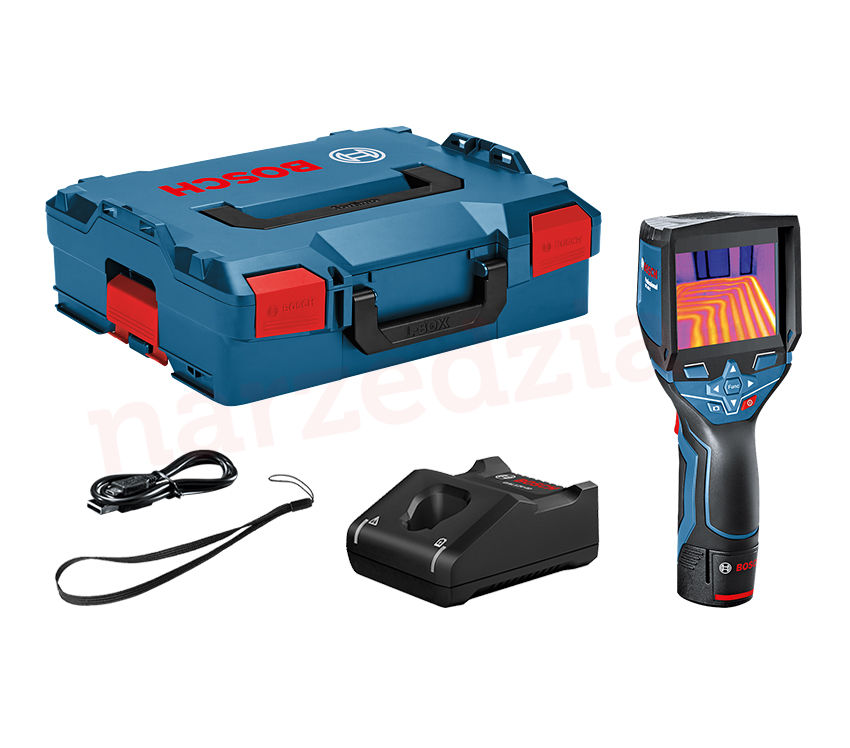 Dane techniczne / Parametry równoważności:Możliwość dokumentacji wyników pomiaru i wymiany danych dzięki dedykowanej aplikacji mobilnej, Możliwość łączenia się kamery z aplikacją dzięki wbudowanemu hotspotowi Wi-Fi,Wbudowane wejście microUSB pozwalające na transfer zdjęć na dysk zewnętrzny,Pamięć wewnętrzna pozwala na zapis do 500 zdjęć (realnych i termalnych),Możliwość generowania obrazu rzeczywistego z nałożonym na niego obrazem termicznym,Zasilanie: akumulatorowe lub bateryjne 4x 1,5V LR6 (AA),Napięcie akumulatora: 12V,Pojemność akumulatora: 2,0AhTyp ogniw: Li-Ion,Zakres pomiarowy: -10 °C do +400°C,Dokładność pomiarowa IR: ±3,0°C,Rozdzielczość: 0,1°C,Czułość termiczna (NETD): <50 mK,Wielkość czujnika IR: 160x120px,Ilość punktów pomiarowych: 19200,Pamięć obrazów (ilość obrazów): 500,Rodzaj pamięci: pamięć wewnętrzna,Format pliku obraz: .jpg,Transmisja danych: Micro USB,Transmisja danych: Wi-Fi,Ochrona przed pyłem i wodą: IP 53,Obsługiwane urządzenia z systemem Android od wersji 4.3; obsługiwane urządzenia z systemem iOS: iPad (od 3. gen.); iPad Air (od 1. gen.); iPad mini (od 1. gen.); od modelu iPhone 4S,Typ wyświetlacza: TFT LCD,Wielkość wyświetlacza: min. 3,5",Temperatura pracy: -10 – 45°C,Masa: 0,5 – 1 kgWyposażenie podstawowe:Akumulator GBA 12V 2,0Ah 1600Z0002XSzybka ładowarka GAL 12V-40 Professional 1600A019R3Opaska na rękęWalizka ochronna urządzenia typu L-BOXX 136Wkład walizki ochronnej typu L-BOXX na osprzętWkład walizki ochronnej typu do L-BOXX na urządzenieDetektor termiczny Bosch PTD 1						- 5 szt.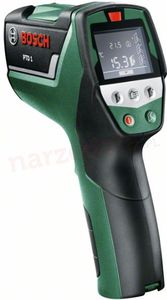 Dane techniczne / Parametry równoważności:Detektor termiczny przeznaczony do bezdotykowych pomiarów temperatury powierzchni, temperatury otoczenia oraz względnej wilgotności powietrza,Możliwość obliczania temperatury punktu rosyTemperatura powierzchni: -20 +200°Temperatura otoczenia: -10 + 40°CWzględna wilgotność powietrza: 10 - 90%Dokładność pomiaru (przy typowej temperaturze otoczenia oraz odstępie pomiarowym 0-75-1,25 m):- < +10°C: ± 3°C– + 10...30°C: ± 1°C– + 30...90°C: ± 3°C– > +90°C: ± 5°CTemperatura pracy: -10 + 40°CTemperatura przechowywania: -20 + 70°CKlasa lasera: 2Typ lasera: 635 mm, < 1 mWZasilanie 2 bateriami 1,5V LR06 (AA) lub akumulatorami 2 x 1,2 V HR06 (AA)Czas pracy do 9hMasa: 0,3 kg – 0,5kgMiejsce dostawy przedmiotu zamówienia:Siedziba ZKZL sp. z o.o. przy ul. Matejki 57 w Poznaniu Wykonawca może zaproponować asortyment równoważny do określonego w niniejszym OPZ. Musi on być jednak minimum tej samej klasy, jaką oczekuje Zamawiający tzn. asortyment równoważny musi spełniać wymogi techniczno-eksploatacyjne opisane przez Zamawiającego w Opisie Przedmioty Zamówienia.Ciężar udokumentowania równoważności zaoferowanych urządzeń z Opisem Przedmiotu Zamówienia Spoczywa na Wykonawcy.UWAGA:Cena określona przez Wykonawcę w ofercie ma charakter ostateczny tj. musi uwzględniać wszystkie koszty związane z prawidłową realizacją przedmiotu zamówienia i nie będzie podlegała zmianie w trakcie realizacji przedmiotu zamówienia.Wyklucza się możliwość roszczeń Wykonawcy z tytułu błędnego skalkulowania ceny lub pominięcia elementów niezbędnych do prawidłowej realizacji zamówienia. 